Информация 
о кадрах государственной гражданской и муниципальной службы в 2021 годуСовокупная численность лиц, замещавших должности государственной гражданской службы (далее – гражданские служащие), в государственных органах Российской Федерации (федеральных 
и субъектов Российской Федерации) на конец 2021 г. составила 632,1 тыс. человек, соответственно, штаты этих должностей были укомплектованы1) на 91,0%.Численность гражданских служащих на региональном уровне (без центральных аппаратов) 
составила  592,7 тыс. человек (укомплектованность – 91,5%), из них в федеральных государственных органах – 391,5 тыс. человек (укомплектованность – 90,8%), в государственных органах субъектов 
Российской Федерации – 201,3 тыс. человек (укомплектованность – 93,0%). Должности муниципальной службы на конец 2021 г. замещали 293,2 тыс. человек, соответственно, штаты этих должностей были укомплектованы на 94,3%. Наименьшую по численности группу гражданских служащих составляют гражданские служащие центральных аппаратов федеральных государственных органов (на конец 2021 г. она составила 
39,4 тыс. человек или 6,2% от общей численности гражданских служащих). Штаты должностей 
гражданской службы центральных аппаратов были укомплектованы на 84,2%. Гражданские служащие, 
работающие в центральных аппаратах федеральных государственных органов, составляют 74,2% 
от общей численности работников этих учреждений2).Среднемесячная заработная плата гражданских служащих в государственных органах 
Российской Федерации в 2021 г. составила 73,5 тыс. рублей. Среднемесячная начисленная заработная плата гражданских служащих в центральных аппаратах федеральных государственных органов составила 174,9 тыс. рублей. На региональном уровне среднемесячная заработная плата гражданских служащих составила 66,9 тыс. рублей, из нее в федеральных государственных органах – 59,6 тыс. рублей,
в государственных органах субъектов Российской Федерации – 81,0 тыс. рублей. Среднемесячная 
заработная плата муниципальных служащих составила 52,1 тыс. рублей.В состав фонда заработной платы гражданских и муниципальных служащих включаются 
все начисленные работникам суммы оплаты труда в денежной и неденежной формах (с учетом налога 
на доходы физических лиц и других удержаний в соответствии с законодательством Российской 
Федерации) за отработанное и неотработанное время, компенсационные выплаты, связанные 
с условиями труда и режимом работы, доплаты и надбавки к должностным окладам, премии, 
единовременные поощрительные и другие выплаты, имеющие систематический характер._____________________1) Укомплектованность штатов - отношение фактической численности работников к числу должностей 
по штату.2) В общую численность работников в соответствии со штатным расписанием, помимо государственных 
гражданских (муниципальных) служащих, включаются работники, замещавшие:государственные (муниципальные) должности;должности иного вида федеральной государственной службы (сотрудники, имевшие специальные звания);должности, не являющиеся должностями государственной гражданской (муниципальной) службы; прочий 
персонал. Численность, укомплектованность должностей 
и среднемесячная начисленная заработная плата гражданских 
и муниципальных служащих государственных органов Российской Федерации
и органов местного самоуправления по ветвям власти и уровням управления
за 2021 годЧисленность работников, замещавших должности гражданских и муниципальных 
служащих, и укомплектованность этих должностей на региональном уровне на конец 2021 годаНа региональном уровне в целом по Российской Федерации заработная плата гражданских 
служащих выше на 30% в органах исполнительной власти субъектов Российской Федерации 
по сравнению с территориальными органами федеральных органов исполнительной власти. Также значительна дифференциация заработной платы гражданских и муниципальных 
служащих по субъектам Российской Федерации.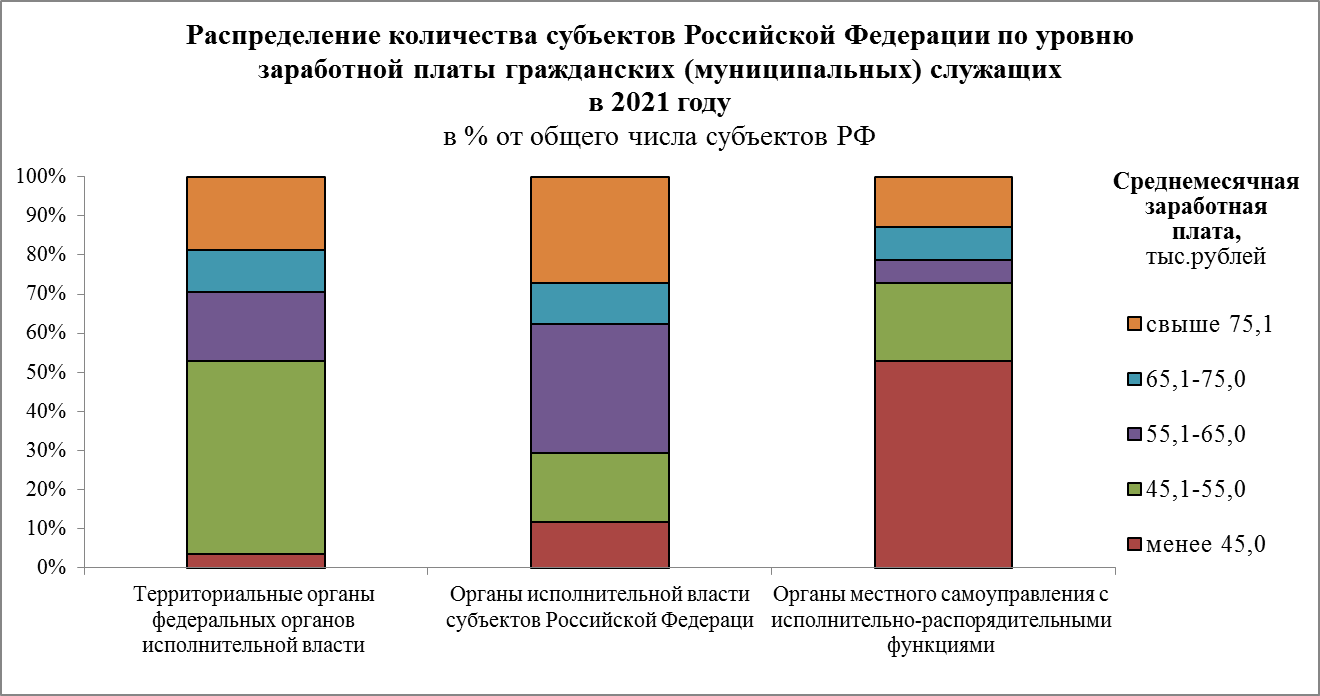 Среднемесячная начисленная заработная платагражданских и муниципальных служащих на региональном уровнев 2021 годуОбучение государственных гражданских и муниципальных служащих 
в 2021 годуПо программам профессиональной переподготовки и повышения квалификации было 
обучено 159,2 тыс. человек гражданских служащих или 25,2% от общей численности замещавших 
эти должности, в том числе 99,4 тыс. человек (23,1%) – федеральных гражданских служащих, 
59,9 тыс. человек (29,7%) – гражданских служащих субъектов Российской Федерации и 65,1 тыс. человек (22,2%) – муниципальных служащих. Большая часть гражданских и муниципальных 
служащих обучены по краткосрочным программам повышения квалификации.Обучение гражданских и муниципальных служащих 
по видам дополнительного профессионального образования, 
ветвям власти и уровням управления 
в 2021 годуЧисленность работников списочного состава на конец 2021 г.Численность работников списочного состава на конец 2021 г.Укомплектованность 
на конец отчетного года, 
%Среднемесячная 
заработная плата 
за 2021 г.Среднемесячная 
заработная плата 
за 2021 г.тыс. 
человекв % к
предыдущему годуУкомплектованность 
на конец отчетного года, 
%тыс. 
рублейв % к предыдущему годуВ государственных органах 
 Российской Федерации1) - всего632,195,791,073,5111,8      из них в органах:   законодательной власти10,398,388,2117,5106,0   исполнительной власти516,798,890,774,7111,0   судебной власти и прокуратуры91,580,693,252,2112,5   других государственных органах11,1101,693,697,3105,7в федеральных 
 государственных органах1) - всего430,894,890,170,0114,1     из них в органах:   законодательной власти2,797,582,3187,6103,3   исполнительной власти332,593,789,471,5115,8   судебной власти и прокуратуры91,598,693,252,2110,4   других государственных органах1,6101,793,7195,1104,2  на федеральном уровне1) - всего39,4100,384,2174,9119,2      из них в органах:   законодательной власти2,797,582,3187,6103,3   исполнительной власти30,9100,384,6166,1123,8   судебной власти и прокуратуры2,3101,377,4157,0125,3   других государственных 
    органах1,6101,793,7195,1104,2  на региональном уровне1) - всего391,594,290,859,6111,3      из них в органах:   исполнительной власти301,793,090,062, 0112,3   судебной власти и прокуратуры89,298,593,749,6109,3в государственных органах 
 субъектов Российской Федерации 
 - всего201,397,893,081,0106,7      в том числе в органах:   законодательной власти7,698,690,592,6108,4   исполнительной власти 2) 184,2 …93,0 80,5 ...   судебной власти 2) 0,1 …91,168,3 …   других государственных органах9,4101,693,681,1106,3В органах 
 местного самоуправления 3) - всего293,299,394,352,1107,0      из них:   в представительных органах 
  муниципальных образований7,396,892,661,1107,3   в местных администрациях
    (исполнительно-распорядительных 
    органах муниципальных образований)279,999,594,451,6107,11) По Российской Федерации в целом включены данные на федеральном уровне по Администрации Президента Российской Федерации, на региональном уровне – по аппарату полномочных представителей Президента Российской Федерации в федеральных округах. Данные без СВР России, ФСБ России, ФСО России, ГУСП.2) Начиная с итогов за 2021 год в итоги по органам исполнительной власти включены данные по аппаратам по обеспечению деятельности мировых судей в соответствии со структурой органов исполнительной власти, которые ранее включались в данные органов судебной власти. Соответственно, расчет темпов к предыдущему году за данный период нецелесообразен.3) Включая контрольно-счетные органы муниципальных образований, иные органы местного самоуправления и избирательные комиссии муниципальных образований.1) По Российской Федерации в целом включены данные на федеральном уровне по Администрации Президента Российской Федерации, на региональном уровне – по аппарату полномочных представителей Президента Российской Федерации в федеральных округах. Данные без СВР России, ФСБ России, ФСО России, ГУСП.2) Начиная с итогов за 2021 год в итоги по органам исполнительной власти включены данные по аппаратам по обеспечению деятельности мировых судей в соответствии со структурой органов исполнительной власти, которые ранее включались в данные органов судебной власти. Соответственно, расчет темпов к предыдущему году за данный период нецелесообразен.3) Включая контрольно-счетные органы муниципальных образований, иные органы местного самоуправления и избирательные комиссии муниципальных образований.1) По Российской Федерации в целом включены данные на федеральном уровне по Администрации Президента Российской Федерации, на региональном уровне – по аппарату полномочных представителей Президента Российской Федерации в федеральных округах. Данные без СВР России, ФСБ России, ФСО России, ГУСП.2) Начиная с итогов за 2021 год в итоги по органам исполнительной власти включены данные по аппаратам по обеспечению деятельности мировых судей в соответствии со структурой органов исполнительной власти, которые ранее включались в данные органов судебной власти. Соответственно, расчет темпов к предыдущему году за данный период нецелесообразен.3) Включая контрольно-счетные органы муниципальных образований, иные органы местного самоуправления и избирательные комиссии муниципальных образований.1) По Российской Федерации в целом включены данные на федеральном уровне по Администрации Президента Российской Федерации, на региональном уровне – по аппарату полномочных представителей Президента Российской Федерации в федеральных округах. Данные без СВР России, ФСБ России, ФСО России, ГУСП.2) Начиная с итогов за 2021 год в итоги по органам исполнительной власти включены данные по аппаратам по обеспечению деятельности мировых судей в соответствии со структурой органов исполнительной власти, которые ранее включались в данные органов судебной власти. Соответственно, расчет темпов к предыдущему году за данный период нецелесообразен.3) Включая контрольно-счетные органы муниципальных образований, иные органы местного самоуправления и избирательные комиссии муниципальных образований.1) По Российской Федерации в целом включены данные на федеральном уровне по Администрации Президента Российской Федерации, на региональном уровне – по аппарату полномочных представителей Президента Российской Федерации в федеральных округах. Данные без СВР России, ФСБ России, ФСО России, ГУСП.2) Начиная с итогов за 2021 год в итоги по органам исполнительной власти включены данные по аппаратам по обеспечению деятельности мировых судей в соответствии со структурой органов исполнительной власти, которые ранее включались в данные органов судебной власти. Соответственно, расчет темпов к предыдущему году за данный период нецелесообразен.3) Включая контрольно-счетные органы муниципальных образований, иные органы местного самоуправления и избирательные комиссии муниципальных образований.1) По Российской Федерации в целом включены данные на федеральном уровне по Администрации Президента Российской Федерации, на региональном уровне – по аппарату полномочных представителей Президента Российской Федерации в федеральных округах. Данные без СВР России, ФСБ России, ФСО России, ГУСП.2) Начиная с итогов за 2021 год в итоги по органам исполнительной власти включены данные по аппаратам по обеспечению деятельности мировых судей в соответствии со структурой органов исполнительной власти, которые ранее включались в данные органов судебной власти. Соответственно, расчет темпов к предыдущему году за данный период нецелесообразен.3) Включая контрольно-счетные органы муниципальных образований, иные органы местного самоуправления и избирательные комиссии муниципальных образований.Территориальные 
органы федеральных органов исполнительной власти Территориальные 
органы федеральных органов исполнительной власти Органы 
исполнительной 
власти субъектов 
Российской ФедерацииОрганы 
исполнительной 
власти субъектов 
Российской ФедерацииОрганы местного 
самоуправления 
с исполнительно-распорядительными функциями Органы местного 
самоуправления 
с исполнительно-распорядительными функциями человекукомплек-тован-ность, %человекукомплек-тован-ность, %человекукомплек-тован-ность, %Российская Федерация301 65690,0184 18993,0279 90994,4Центральный 
 федеральный округ78 08888,848 47792,049 79693,8Белгородская область3 04293,71 35292,23 56296,2Брянская область3 19694,21 36194,81 77396,1Владимирская область2 66789,11 49794,52 48292,6Воронежская область4 10186,81 98094,72 84894,2Ивановская область2 06990,61 38691,62 09494,7Калужская область2 32291,71 33794,93 30394,1Костромская область1 74789,51 13890,51 69892,1Курская область2 56291,21 33495,23 47194,3Липецкая область2 08791,31 31195,12 54495,3Московская область9 91689,95 96793,55 65889,7Орловская область2 11793,51 07193,51 86094,4Рязанская область2 30290,91 51495,72 98194,0Смоленская область2 55392,31 39289,22 51993,1Тамбовская область2 23593,71 18895,63 01695,1Тверская область2 87589,81 52292,02 70392,1Тульская область2 76688,997898,91 94897,5Ярославская область2 65790,81 66991,73 63395,0г. Москва26 87485,320 48089,81 70393,3Северо-Западный 
 федеральный округ35 14589,520 21294,122 06292,6Республика Карелия2 26892,91 03996,91 11493,8Республика Коми2 43793,91 33794,61 58889,1Архангельская область3 07993,41 70992,93 86093,3   в том числе:   Hенецкий авт. округ14782,644093,69292,9   Архангельская   
   область без авт. округа2 93294,01 26992,63 76893,3Вологодская область2 62089,22 03493,92 35994,9Калининградская область3 04189,61 04189,72 20189,4Ленинградская область2 44491,825798,54 36494,8Мурманская область2 60691,21 05093,71 59591,6Новгородская область1 62889,268893,11 61394,8Псковская область2 25392,11 08491,81 66093,7г. Санкт-Петербург12 76986,29 97394,71 70887,3Южный 
 федеральный округ31 60991,019 56592,836 24394,4Республика Адыгея92194,275695,21 32096,7Республика Калмыкия1 01094,590490,073693,4Республика Крым3 36888,93 97991,94 99089,2Краснодарский край9 84893,04 80394,611 58895,7Астраханская область2 27592,71 29189,294793,6Волгоградская область4 59690,12 43193,55 94394,0Ростовская область8 73689,53 28293,910 58496,3г. Севастополь85585,22 11990,613568,5Северо-Кавказский 
 федеральный округ15 08294,112 94095,519 18296,7Республика Дагестан3 54495,32 60996,03 93298,6Республика Ингушетия75595,61 25398,768099,9Кабардино-Балкарская  
 Республика1 39796,31 33493,41 62498,2Карачаево-Черкесская  
 Республика1 12095,696293,91 64498,2Республика Северная 
 Осетия-Алания1 46896,51 49295,21 41298,4Чеченская Республика1 47796,02 53197,63 12798,6Ставропольский край5 32191,22 75993,76 76393,5Приволжский 
 федеральный округ55 68790,732 50993,159 03494,4Республика Башкортостан6 11391,44 39993,27 59496,5Республика Марий Эл1 39887,21 03896,01 52889,2Республика Мордовия1 88992,099593,91 89195,1Республика Татарстан 6 54489,95 05493,35 14393,1Удмуртская Республика2 68492,91 56287,92 78392,9Чувашская Республика 2 24991,31 16390,72 29792,4Пермский край5 43490,52 89992,16 62694,5Кировская область3 03794,61 68996,73 95795,8Нижегородская область7 29289,93 53991,87 49394,0Оренбургская область4 00393,31 83994,64 64196,1Пензенская область2 42991,51 37889,52 47496,3Самарская область5 95190,73 67595,15 86196,8Саратовская область4 32287,82 10894,44 91490,1Ульяновская область2 34288,01 17193,41 83294,5Уральский 
 федеральный округ24 45990,616 36793,528 22995,1Курганская область2 21792,896778,02 12793,1Свердловская область8 75489,75 79596,26 99196,2Тюменская область7 44390,37 15593,912 52695,7    Ханты-Мансийский 
    авт. округ-Югра2 76289,52 73892,56 05095,5    Ямало-Hенецкий  
     авт. округ1 22287,11 85694,73 32994,8   Тюменская область 
    без авт. округов)3 45992,22 56194,93 14797,0Челябинская область6 04591,32 45093,36 58593,6Сибирский 
 федеральный округ37 41790,420 84492,842 46994,5Республика Алтай85895,557794,055396,0Республика Тыва97595,870692,81 00899,7Республика Хакасия1 29694,987293,71 25598,1Алтайский край4 69389,52 44890,25 56793,3Красноярский край7 27192,83 81595,57 62595,4Иркутская область5 12189,23 73992,06 90695,7Кемеровская область4 76089,12 12689,96 67493,6Новосибирская область6 50290,12 68295,36 05292,9Омская область3 53986,82 42092,24 23894,5Томская область2 40290,01 45992,32 59194,0Дальневосточный 
 федеральный округ24 16987,813 27593,222 89494,1Республика Бурятия2 11889,81 36093,92 04593,4Республика Саха (Якутия)2 44690,81 97996,83 17097,0Забайкальский край2 79989,01 44491,62 70996,9Камчатский край1 47087,267290,41 03386,2Приморский край5 68287,21 73389,14 18692,4Хабаровский край4 11688,01 93694,73 98696,1Амурская область1 95189,51 36994,32 53095,0Магаданская область96279,861493,386387,5Сахалинская область1 71487,31 27296,01 50396,9Еврейская авт. область55088,156585,357086,1Чукотский авт. округ36174,433194,329991,4Среднемесячная заработная плата
 гражданских (муниципальных) служащихСреднемесячная заработная плата
 гражданских (муниципальных) служащихСреднемесячная заработная плата
 гражданских (муниципальных) служащихСреднемесячная заработная плата
 гражданских (муниципальных) служащихСреднемесячная заработная плата
 гражданских (муниципальных) служащихСреднемесячная заработная плата
 гражданских (муниципальных) служащихВ 
процентахВ 
процентахСправочно
среднемесячная 
заработная 
плата работников организаций 
в субъекте 
Российской 
Федерации1) Справочно
среднемесячная 
заработная 
плата работников организаций 
в субъекте 
Российской 
Федерации1) территориальных органов 
федеральных 
органов 
исполнительной 
властитерриториальных органов 
федеральных 
органов 
исполнительной 
властиорганов 
исполнительной 
власти 
субъектов 
Российской 
Федерацииорганов 
исполнительной 
власти 
субъектов 
Российской 
Федерацииорганов 
местного 
самоуправления 
с исполнительно-распорядительными функциямиорганов 
местного 
самоуправления 
с исполнительно-распорядительными функциямиВ 
процентахВ 
процентахСправочно
среднемесячная 
заработная 
плата работников организаций 
в субъекте 
Российской 
Федерации1) Справочно
среднемесячная 
заработная 
плата работников организаций 
в субъекте 
Российской 
Федерации1) рублейв % к 
2020 г.рублейв % к
2020 г.рублейв % к
2020 г.(гр.3/
гр.1)*
100(гр.5 /
гр.1)*
100рублейв % к 
2020 г.А12345678910Российская Федерация61 987112,380 516101,151 585107,1129,983,264 270110,8Центральный 
 федеральный округ62 329113,6102 836101,249 322106,6165,079,184 608112,5Белгородская область48 660116,566 30099,050 398103,9136,3103,644 277110,4Брянская область49 207101,053 90998,140 332105,2109,682,037 654109,3Владимирская область51 609114,448 999103,243 530106,694,984,342 991111,0Воронежская область50 556119,170 244103,849 634106,3138,998,244 987109,8Ивановская область47 902117,344 02999,037 138106,091,977,536 157109,7Калужская область51 738116,875 14894,947 144104,1145,291,152 701110,0Костромская область53 049120,943 993100,333 783102,382,963,740 049109,8Курская область48 097111,381 918144,034 747113,2170,372,242 479111,3Липецкая область47 697117,662 46797,441 679106,1131,087,444 808107,8Московская область63 887107,777 006102,582 278110,1120,5128,870 694110,5Орловская область47 943114,650 384104,737 380109,8105,178,037 749110,2Рязанская область49 857118,259 71393,843 465104,8119,887,244 538109,9Смоленская область49 479114,946 454102,630 496104,493,961,639 059107,8Тамбовская область44 378113,843 193102,427 793103,697,362,636 481109,0Тверская область49 992118,052 600105,545 663104,6105,291,343 904109,3Тульская область53 109124,266 25497,2 48 404106,0124,791,148 269109,7Ярославская область51 253118,856 16994,239 115103,9109,676,345 665109,5г. Москва81 685108,3158 796106,0144 944112,0194,4177,4136 518111,2Северо-Западный 
 федеральный округ67 583112,688 399101,458 066106,5130,885,971 436110,0Республика Карелия76 861115,399 005102,755 980105,5128,872,856 040107,5Республика Коми83 338116,271 799106,766 822102,586,280,266 338104,2Архангельская область77 944103,988 53295,553 616106,0113,668,864 573107,9   Ненецкий авт. округ92 688100,3130 75492,5125 66199,6141,1135,698 162104,3   Архангельская область 
   без авт. округа77 177104,373 456100,751 853106,495,267,261 499108,8Вологодская область57 483120,163 08898,549 940107,1109,886,950 831105,0Калининградская область53 115109,175 817102,057 492107,6142,7108,249 483110,8Ленинградская область50 82298,657 76861,167 787108,1113,7133,460 274109,3Мурманская область95 480116,1113 29294,681 788108,7118,785,778 669108,4Новгородская область51 621111,651 627103,438 806104,0100,075,243 035107,7Псковская область51 050105,956 827101,833 724106,8111,366,138 063110,9г. Санкт-Петербург68 432112,8100 386102,568 597105,7146,7100,288 840111,5Южный 
 федеральный округ53 549106,057 958100,641 559105,8108,277,644 343109,9Республика Адыгея48 246115,856 077101,342 075106,1116,287,238 448110,9Республика Калмыкия48 562110,736 936101,431 145104,976,164,134 978103,7Республика Крым55 095112,455 787101,338 937103,6101,370,740 716109,6Краснодарский край54 634102,364 837101,147 181102,1118,786,447 205110,4Астраханская область48 834110,051 025100,244 497109,5104,591,145 093106,9Волгоградская область52 036118,856 12598,533 455106,5107,964,341 445108,3Ростовская область54 14499,561 610102,341 490110,0113,876,644 389110,6г. Севастополь61 719106,956 743103,446 998109,991,976,146 545112,4Северо-Кавказский 
 федеральный округ48 114111,143 211101,234 429104,789,871,635 965106,7Республика Дагестан45 868110,742 340102,228 937104,292,363,133 672105,8Республика Ингушетия44 15595,433 942101,825 261114,476,957,232 184102,2Кабардино-Балкарская 
 Республика45 904116,541 628110,434 016104,890,774,133 607104,8Карачаево-Черкесская 
 Республика44 980116,340 059103,129 089109,489,164,734 991107,3Республика Северная 
 Осетия - Алания45 651122,834 070102,827 055109,074,659,335 627106,9Чеченская Республика54 349118,642 606104,431 644105,378,458,232 578102,0Ставропольский край50 438105,455 72090,942 744104,0110,584,740 152110,0Приволжский 
 федеральный округ53 922112,358 37299,842 567109,0108,378,945 840110,1Республика Башкортостан58 437105,261 70197,550 754110,7105,686,948 090108,7Республика Марий Эл49 592119,046 940102,131 908108,094,764,337 516109,0Республика Мордовия47 483110,947 720112,332 554108,0100,568,636 333109,6Республика Татарстан54 891110,158 50892,844 729112,0106,681,551 070112,8Удмуртская Республика53 123116,947 993101,937 733111,490,371,042 481108,6Чувашская Республика48 946116,646 571104,730 947109,695,163,238 846111,5Пермский край60 187110,463 97896,443 936105,6106,373,049 309109,1Кировская область51 937122,149 435107,831 899108,195,261,438 767108,8Нижегородская область55 664106,662 29199,648 497106,9111,987,150 016110,3Оренбургская область56 489114,764 49194,241 471105,7114,273,444 549108,5Пензенская область48 410118,851 371104,938 133105,4106,178,839 413108,2Самарская область51 560110,869 34197,345 666105,0134,588,647 887110,5Саратовская область51 341117,950 339113,141 256119,798,080,440 212109,5Ульяновская область48 687118,155 896106,541 557111,0114,885,440 128110,6Уральский 
 федеральный округ66 480112,6101 58898,980 539105,6152,8121,166 006107,8Курганская область49 570114,351 590109,429 455110,1104,159,438 025108,4Свердловская область61 228109,272 19699,157 121106,6117,993,353 015110,4Тюменская область83 700112,4142 980100,5121 977104,3170,8145,791 566106,1     Ханты-Мансийский 
    авт. округ-Югра99 057114,6124 803102,1113 982103,9126,0115,190 937106,6    Ямало-Hенецкий 
     авт. округ115 538113,3245 857105,2191 086104,6212,8165,4120 617104,0     Тюменская область 
     без авт. округов60 564109,887 087100,065 285104,2143,8107,863 917106,7Челябинская область59 545118,369 068103,543 059106,0116,072,347 320108,3Сибирский 
 федеральный округ64 932113,071 480105,750 545109,7110,177,854 374109,8Республика Алтай63 713113,156 50999,843 077102,288,767,641 374106,2Республика Тыва80 692120,375 875112,251 225127,994,063,547 658104,6Республика Хакасия69 607138,262 859109,648 149107,590,369,250 752108,0Алтайский край55 296113,755 287111,136 518120,6100,066,038 047110,2Красноярский край72 308109,990 807102,367 634111,8125,693,566 736110,4Иркутская область73 452111,178 527105,364 966106,8106,988,461 465109,1Кемеровская область66 188114,160 259100,640 825108,091,061,752 099111,2Новосибирская область61 027112,574 888102,740 984107,3122,767,253 384111,4Омская область54 359116,562 641108,644 520111,5115,281,944 454107,4Томская область63 477115,363 26798,951 115101,999,780,557 094107,0Дальневосточный 
 федеральный округ82 213116,198 447102,170 006107,1119,785,274 007108,8Республика Бурятия69 489129,958 07297,745 393107,383,665,350 252109,1Республика Саха (Якутия)75 82392,5101 244105,576 651103,5133,5101,189 284108,2Забайкальский край72 123117,860 750102,342 469109,884,258,954 631108,9Камчатский край108 830113,9126 63395,299 825103,8116,491,7103 306110,4Приморский край79 261115,0106 088102,666 316109,8133,883,764 122110,2Хабаровский край76 436118,2113 323104,469 045107,3148,390,368 704108,8Амурская область74 683121,286 224111,159 628115,6115,579,868 118112,2Магаданская область124 261123,5128 796106,2104 567101,3103,684,2118 928108,1Сахалинская область93 061111,4135 30896,4122 197104,3145,4131,3102 966103,0Еврейская 
 автономная область73 233117,455 541104,250 422105,875,868,953 247107,6Чукотский авт. округ168 555137,6150 422103,0148 873111,789,288,3132 947106,81) Без субъектов малого предпринимательства.1) Без субъектов малого предпринимательства.1) Без субъектов малого предпринимательства.1) Без субъектов малого предпринимательства.1) Без субъектов малого предпринимательства.1) Без субъектов малого предпринимательства.1) Без субъектов малого предпринимательства.1) Без субъектов малого предпринимательства.1) Без субъектов малого предпринимательства.1) Без субъектов малого предпринимательства.1) Без субъектов малого предпринимательства.Получили дополни-тельное профес-сиональное образование,
человекВ том числе 
по дополнительным профессиональным программамВ том числе 
по дополнительным профессиональным программамВ % 
от общей численности 
работниковВ % 
от общей численности 
работниковВ % 
от общей численности 
работниковПолучили дополни-тельное профес-сиональное образование,
человекпрофессиональной переподготовкиповышения квалификацииполучили дополни-тельное профес-сиональное образованиев том числе:в том числе:Получили дополни-тельное профес-сиональное образование,
человекпрофессиональной переподготовкиповышения квалификацииполучили дополни-тельное профес-сиональное образованиепрошли профессиональную переподготовкуповысили квалификациюВ государственных органах 
 Российской Федерации - всего159 2334 955154 25025,20,824,4      из них в органах:   законодательной власти1 749851 66417,00,816,2   исполнительной власти142 4984 526137 94427,60,926,7   судебной власти и прокуратуры12 58719212 39513,70,213,5   других государственных органах2 2611472 11420,51,319,1в том числе:в федеральных государственных 
 органах - всего99 3672 37996 98723,10,622,5     из них в органах:   законодательной власти309330611,50,111,3   исполнительной власти86 0652 17883 88625,90,725,2   судебной власти и прокуратуры12 56819212 37613,70,213,5   других государственных органах287128617,60,117,5       на федеральном уровне - всего9 4469338 51324,02,421,6          из них в органах:       законодательной власти309330611,50,111,3       исполнительной власти8 2299207 30926,73,023,7       судебной власти и прокуратуры553554824,40,224,2       других государственных 
органах287128617,60,117,5              на региональном уровне - всего89 9211 44688 47423,00,422,6          из них в органах:       исполнительной власти77 8361 25876 57725,80,425,4       судебной власти и прокуратуры12 01518711 82813,50,213,3в государственных органах 
субъектов  
Российской Федерации - всего59 8662 57657 26329,71,328,4      в том числе в органах:   законодательной власти1 440821 35819,01,117,9   исполнительной власти56 4332 34854 05830,61,329,3   судебной власти19- 1920,7- 20,7   других государственных органах1 9741461 82821,01,619,4В органах местного 
самоуправления - всего65 0765 73159 34522,22,020,2      из них:   в представительных органах 
 муниципальных  образований1 364871 27718,71,217,5   в местных администрациях
   (исполнительно-распорядитель-
    ных органах муниципальных 
    образований)62 2975 53056 76722,32,020,3